БАШҠОРТОСТАН  РЕСПУБЛИКАҺЫ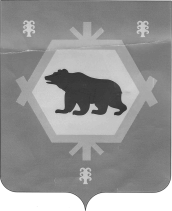 БӨРЙӘН РАЙОНЫ МУНИЦИПАЛЬ РАЙОНЫНЫҢ  ТИМЕР  АУЫЛ СОВЕТЫ  АУЫЛ  БИЛӘМӘҺЕ  СОВЕТЫ СОВЕТ СЕЛЬСКОГО ПОСЕЛЕНИЯ  ТИМИРОВСКИЙ СЕЛЬСОВЕТ МУНИЦИПАЛЬНОГО РАЙОНА БУРЗЯНСКИЙ  РАЙОНРЕСПУБЛИКИ  БАШКОРТОСТАН    КАРАР                                                                         РЕШЕНИЕ «13» ноябрь  2017 йыл                        № 27-22-118                            «13» ноября 2017  годаО внесение изменений   в  бюджет СП Тимировский сельсовет        Заслушав  информацию главы сельского поселения Р.К. Арслангужиной изменения  в расходную часть бюджета  за 4 квартал  2017г. Совет сельского поселения    Тимировский сельсовет муниципального района Бурзянский район Республики Башкортостан решил:         1. Внести изменение в  расходную часть  бюджета сельского поселения    Тимировский сельсовет приложение  № 6 к настоящему решению (спр.№ 1).Глава сельского поселенияТимировский сельсовет                                                     Р.К.Арслангужина